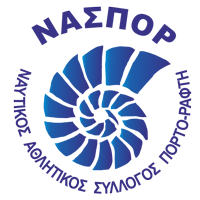 ΟΔΗΓΙΕΣ ΠΛΟΥΑΓΩΝΑ ΙΣΤΙΟΠΛΟΪΑΣ ΑΝΟΙΚΤΗΣ ΘΑΛΑΣΣΑΣ«ΣΙΜΟΣ ΠΑΠΑΓΙΑΝΝΟΠΟΥΛΟΣ  2017»ΚΑΝΟΝΙΣΜΟΙΟ αγώνας «ΣΙΜΟΣ ΠΑΠΑΓΙΑΝΝΟΠΟΥΛΟΣ 2017» θα διεξαχθεί σύμφωνα με τους κανονισμούς που αναφέρονται στο άρθρο 4 της προκήρυξης του αγώνα.ΑΝΑΚΟΙΝΩΣΕΙΣ ΠΡΟΣ ΤΟΥΣ ΑΓΩΝΙΖΟΜΕΝΟΥΣΑνακοινώσεις και τυχόν αλλαγές στις οδηγίες πλού θα αναρτηθούν στα γραφεία του ΝΑΣΠΟΡ ή από το VHF κανάλι 68 ή από το σκάφος επιτροπής κατά περίπτωση.Σε περίπτωση άπνοιας θα υπάρξει εναλλακτική διαδρομή που θα ανακοινωθεί στους αγωνιζόμενους 1 ώρα προ της έναρξης του αγώνα.ΠΡΟΓΝΩΣΗ ΚΑΙΡΟΥΠρόγνωση καιρού δεν θα δοθεί στους συμμετέχοντες από την Επιτροπή Αγώνα.ΠΡΟΓΡΑΜΜΑ ΑΓΩΝΑ - ΔΙΑΔΡΟΜΗ 	ΙΣΤΙΟΔΡΟΜΙΑ:	 	ΚΥΡΙΑΚΗ  1/10/2017        	ΕΚΚΙΝΗΣΗ: 			ΩΡΑ ΕΚΚΙΝΗΣΗΣ 11 : 00ΔΙΑΔΡΟΜΗ:        	Λιμάνι Πόρτο Ράφτη -  Πεταλιοί - Λιμάνι Πόρτο Ράφτη.ΑΠΟΣΤΑΣΗ: 	33  Ν.Μ.ΠΛΕΥΣΕΙΣ - ΠΕΡΙΟΡΙΣΜΟΙ ΠΛΟΥ4.1 Η γραμμή Εκκίνησης – τερματισμού  ορίζεται απο την νοητή ευθεία μεταξύ   του ντόκου λιμανιού Αγ. Νικολάου και σημαδούρας/σκάφους επιτροπής αγώνα4.2 Η διέλευση της γραμμής  εκκίνησης γίνεται από Δύση προς Ανατολή4.3 Η νήσος Φούντη αφήνεται αριστερά4.4 Η νήσος Ξερό των Πεταλιών αφήνεται δεξιά, και η νήσος Εύβοια αριστερά4.5 Η διέλευση της νήσου Ράφτης είναι ελεύθερη. Η διέλευση της γραμμής τερματισμού γίνεται από Ανατολή προς ΔύσηΔΙΑΚΡΙΤΙΚΟ ΣΗΜΑ ΚΛΑΣΕΩΝΤα συμμετέχοντα σκάφη δεν υποχρεούνται να φέρουν διακριτικά σήματα κλάσεων.ΕΚΚΙΝΗΣΗ6.1 Η εκκίνηση θα δοθεί συγχρόνως για όλες τις κλάσεις και τις κατηγορίες τους.6.2 Οι χρόνοι της διαδικασίας εκκίνησης λαμβάνονται από τα οπτικά,ηχητικά  σήματα και το κανάλι επικοινωνίας.6.3 Αποτυχία ενός ηχητικού σήματος πρέπει να αγνοείται.ΣΗΜΑ ΣΗΜΑΙΑ & ΗΧΗΤΙΚΟ ,ΛΕΠΤΑ ΠΡΙΝ ΤΗΝ ΕΚΚΙΝΗΣΗΠροειδοποιητικό : 	Σημαία χρώματος πορτοκαλί πάνω & 1 ηχητικό, 10λεπτοΠροπαρασκευαστικό : 		Papa πάνω & 1 ηχητικό, 4λεπτοΤελευταίο λεπτό :  			Papa κάτω & 1 ηχητικό, 1λεπτόΕκκίνηση : 				Σημαία πορτοκαλί κάτω & 1 ηχητικό 7.1 Σκάφη που δεν συμμετέχουν στον αγώνα θα πρέπει να διατηρούνται μακριά από την περιοχή εκκίνησης (κανόνας 23.1 & 64.1d RRS (2009-12)7.2 Ένα σκάφος που δεν εκκινεί εντός 20 λεπτών από το σήμα εκκίνησης του αγώνα θα βαθμολογείται ως μη εκκίνησαν (DNS), σε τροποποίηση του κανόνα Α4 RRSΓΡΑΜΜΕΣ ΕΚΚΙΝΗΣΕΩΝ - ΤΕΡΜΑΤΙΣΜΩΝ8.1 Γραμμή εκκίνησης της  ιστιοδρομίας ορίζεται η νοητή γραμμή μεταξύ του σκάφους επιτροπής/σημαδούρας και κεντρικού Λιμενοβραχίονα στο θαλάσσιο χώρο του λιμενίσκου Αγ. Νικολάου. Τα σκάφη στην εκκίνηση θα αφήσουν  το σκάφος επιτροπής ή σημαδούρα αριστερά τους.8.2 Η Επιτροπή Αγώνα θα χαρακτηρίσει DNC όλα τα σκάφη που δεν ανάφεραν το όνομά τους στο κανάλι 68 του V.H.F8.3 Η Επιτροπή Αγώνα δικαιούται να παρατείνει το χρονικό όριο εκκίνησης κατά την κρίση της, σε περίπτωση νηνεμίας ή μη έγκαιρης προσέλευσης σκαφών στην περιοχή εκκίνησης.8.4 Κάθε σκάφος που προτίθεται να πάρει εκκίνηση οφείλει μέχρι και (5) πέντε λεπτά πριν το προειδοποιητικό (10λεπτο) των εκκινήσεων να αναφέρει στην Επιτροπή Αγώνα το όνομα του σκάφους και τον αριθμό των ιστίων στο κανάλι 68 του V.H.F.8.5 Γραμμή τερματισμού της  ιστιοδρομίας ορίζεται η ιδια με την εκκίνησης8.6 Το κλιμάκιο της Επιτροπής Αγώνα θα σημαίνει τον τερματισμό των σκαφών με συριγμό.8.7 Τα σκάφη που τερματίζουν, οφείλουν μετά τον τερματισμό τους να αναφέρουν στο κανάλι 68 του V.H.F το όνομα του σκάφους και τον αριθμό ιστίου στην Επιτροπή Αγώνα.ΜΕΡΙΚΗ ΑΝΑΚΛΗΣΗ9.1 Μερική ανάκληση θα δοθεί σύμφωνα με τον κανόνα 29.1 των διεθνών κανονισμών της I.S.A.F.9.2 Η Επιτροπή Αγώνα, εφόσον είναι εφικτό, θα ανακαλέσει για νέα εκκίνηση τα σκάφη ονομαστικά.ΓΕΝΙΚΗ ΑΝΑΚΛΗΣΗ10.1 Γενική ανάκληση θα δοθεί σύμφωνα με τον κανόνα 29.2 των διεθνών κανονισμών της I.S.A.F. Μετά τη Γενική Ανάκληση και ένα λεπτό μετά την υποστολή του πρώτου επαναληπτικού του Δ.Κ.Σ που σημαίνεται με συριγμό, δίνεται νέο προπαρασκευαστικό σήμα.ΩΡΑΌλες οι ώρες για τον Αγώνα αναφέρονται σε ώρα Αστεροσκοπείου Αθηνών.ΣΥΓΧΩΝΕΥΣΗ ΚΛΑΣΕΩΝΕφαρμόζεται το άρθρο 12 των Κανονισμών Αγώνων της Ε.Α.Θ./Ε.Ι.Ο 2017.ΧΡΟΝΙΚΑ ΟΡΙΑ ΤΕΡΜΑΤΙΣΜΟΥ13.1 Σύμφωνα με τον κανονισμό της ΕΙΟ για το 2017 παρ.13.1.1  (GPH σκάφους X 2 Χ μήκος Αγώνα σε Ν.Μ. = χρονικο όριο σε δευτερόλεπτα13.2 Σκάφος που τερματίζει μετά τη λήξη του χρονικού του ορίου θεωρείται ως μη τερματίσαν (DNF).ΣΥΣΤΗΜΑ ΔΙΟΡΘΩΣΕΩΣ ΧΡΟΝΟΥ14.1 Για τα καταμετρημένα κατά ORC International σκάφη θα εφαρμοστεί το Performance Curve Scoring – Constructed course. Σε περίπτωση που δεν θα υπάρχουν ασφαλή στοιχεία για την χρήση του προαναφερομένου συστήματος θα εφαρμοστεί το Triple Number (low, middle ή high) αναλόγως της έντασης ανέμου κατά τη διάρκεια του αγώνα.14.2 Για τα καταμετρημένα κατά O.R.C. Club σκάφη θα εφαρμοστεί το Ocean courseΔΗΛΩΣΗ ΜΗ ΤΗΡΗΣΗΣ ΚΑΝΟΝΙΣΜΩΝ15.1 Σε περίπτωση που κατά τη διάρκεια του αγώνα, δεν τηρήθηκαν οι κανονισμοί που αναφέρονται στην Προκήρυξη Αγώνα και στις Οδηγίες Πλου, ο εντεταλμένος εκπρόσωπος του σκάφους οφείλει να υποβάλει «δήλωση μη τήρησης κανονισμών» στην Επιτροπή Αγώνα, το λιγότερο (1) μια ώρα μετά τον τερματισμό του σκάφους, στην ιστιοδρομία που έγινε η παράβαση κανονισμών και στο ειδικό έντυπο που διαθέτει η Επιτροπή Αγώνων.ΕΝΣΤΑΣΕΙΣ16.1 Ενστάσεις πρέπει να κατατεθούν στην Επιτροπή Αγώνα μέχρι και δύο (2) ώρες μετά τον τερματισμό του αγώνα.16.2 Οι ενστάσεις πρέπει να είναι γραμμένες στο ειδικό έντυπο που διατίθεται από την Επιτροπή Αγώνων.16.3 Παράβολο ενστάσεως δεν υπάρχει.16.4 Οι εντεταλμένοι εκπρόσωποι των σκαφών θα ενημερώνονται από την Επιτροπή Αγώνα για την ακριβή ώρα και τόπο καθώς και τη σειρά εκδίκασης των ενστάσεών τους. Είναι υποχρέωση των ενισταμένων να ενημερώσουν, αν υπάρχουν, μάρτυρες, για να παραστούν.ΑΚΙΝΗΣΙΑ ΜΗΧΑΝΩΝ17.1 Οι μηχανές των συμμετεχόντων σκαφών πρέπει να μη λειτουργούν με το προπαρασκευαστικό σήμα της εκκίνησης (τετράλεπτο).17.2 Κάθε χρήση μηχανής για πρόωση του σκάφους πρέπει να δηλωθεί προς την Επιτροπή Αγώνα, προφορικώς μεν κατά την έναρξη και παύση λειτουργίας της μηχανής με αναφορά της θέσης του σκάφους, γραπτώς δε αμέσως μετά τον τερματισμό του σκάφους και το αργότερο εντός δύο (2) ωρών, αναφέροντας το λόγο της χρήσης της.ΕΓΚΑΤΑΛΕΙΨΗ ΑΓΩΝΑ18.1 Σκάφη που για οποιοδήποτε λόγο και σε οποιοδήποτε σημείο της ιστιοδρομίας εγκαταλείψουν τον αγώνα είναι υποχρεωμένα να ειδοποιήσουν το ταχύτερο δυνατό την Επιτροπή Αγώνα, δίνοντας τα ακόλουθα στοιχεία: Όνομα σκάφους, Αριθμός ιστίων, τόπος εγκατάλειψης, χρόνος εγκατάλειψης, αιτία εγκατάλειψης. Η μη συμμόρφωση με την παραπάνω οδηγία μπορεί να αποτελεί λόγο εφαρμογής του κανόνα RRS 69.ΕΠΙΚΟΙΝΩΝΙΑ ΜΕΣΩ V.H.F. ΒΟΗΘΗΜΑΤΑ19.1 Κατά τη διάρκεια των εκκινήσεων και των τερματισμών η επικοινωνία με V.H.F. γίνεται στο κανάλι 68. Συνιστάται σε όλα τα αγωνιζόμενα σκάφη να έχουν ακρόαση και κατά τη διάρκεια του αγώνα για τυχόν πληροφόρηση.19.2 Κάθε άλλη εξωτερική βοήθεια ή καθοδήγηση από τρίτους απαγορεύεται.19.3 Επιτρέπεται η χρήση οποιουδήποτε ηλεκτρονικού βοηθήματος εκτός αυτόματου πιλότου.ΓΡΑΦΕΙΑ ΕΠΙΤΡΟΠΗΣ ΑΓΩΝΩΝ20.1 Τα γραφεία της Επιτροπής Αγώνα βρίσκονται στα γραφεία του ΝΑΣΠΟΡ Αγ. Μαρίνας 3 στο ΠΟΡΤΟ ΡΑΦΤΗ και στο σκάφος επιτροπής αγώνα.ΝΑΥΣΙΠΛΟΪΑ ΤΗ ΝΥΧΤΑ21.1 Από τη δύση μέχρι την ανατολή του ηλίου, οι Διεθνείς Κανονισμοί προς αποφυγή συγκρούσεων στη θάλασσα αντικαθιστούν τους κανονισμούς του Μέρους 2 του Διεθνούς Κανονισμού Ιστιοδρομιών της I.S.A.F.21.2 Στη διάρκεια αυτής της περιόδου, τα σκάφη οφείλουν να έχουν αναμμένους τους φανούς που προβλέπονται από το Διεθνή Κανονισμό προς Αποφυγή Συγκρούσεων στη θάλασσα, που πρέπει να είναι τοποθετημένοι κατά τέτοιο τρόπο, ώστε σε καμιά περίπτωση να μην καλύπτονται από πανιά. Τα σκάφη πρέπει υποχρεωτικά να διαθέτουν εφεδρικούς φανούς.ΣΥΣΤΗΜΑ ΒΑΘΜΟΛΟΓΙΑΣ22.1 Θα ισχύσει το σύστημα Χαμηλής Βαθμολογίας. (LOW POINT). Ο συντελεστής βαρύτητας θα είναι 1ΥΠΟΛΟΓΙΣΜΟΣ - ΑΝΑΚΟΙΝΩΣΗ ΑΠΟΤΕΛΕΣΜΑΤΩΝ23.1 Θα χρησιμοποιηθεί το εγκεκριμένο από O.R.C λογισμικό ALTURA.23.2 Μετά το τέλος της ιστιοδρομίας θα εκδοθούν προσωρινά αποτελέσματα και εφόσον δεν υπάρχουν ενστάσεις, θα εκδοθούν τα τελικά ,τα οποία θα δημοσιευθούν στον δικτυακό τόπο του ΝΑΣΠΟΡ  http://www.naspor.grΕΠΙΤΡΟΠΕΣ24.1 Η σύνθεση της Επιτροπής Αγώνα είναι η ακόλουθη:ΠΡΟΕΔΡΟΣ: ΜΕΛΗ: 24.2 Η σύνθεση της Επιτροπής Ενστάσεων είναι η ακόλουθη:ΠΡΟΕΔΡΟΣ: ΜΕΛΗ:  Γραμματεία: Γραμματεία ΝΑΣΠΟΡΔΙΑΔΡΟΜΗ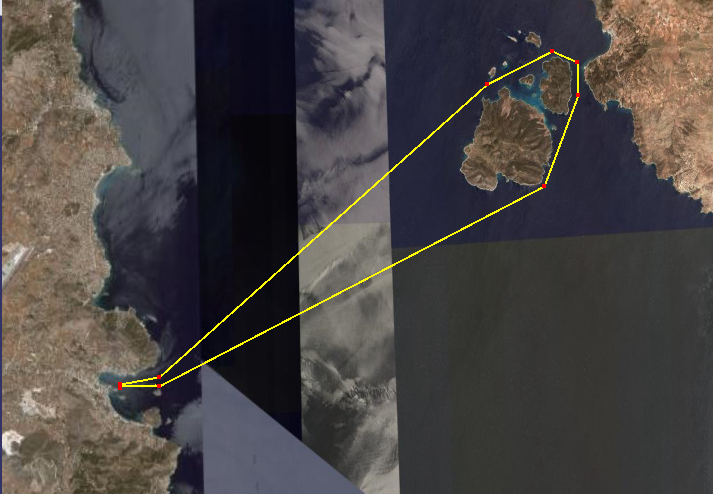 Η ΕΠΙΤΡΟΠΗ ΑΓΩΝΑ